UMATILLA PLANNING COMMISSION MEETING**DRAFT MINUTES**COUNCIL CHAMBERSNOVEMBER 24, 20206:30 PM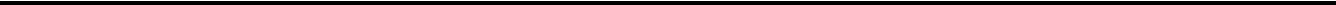 CALL TO ORDER & ROLL CALL Meeting called to order at 6:30 p.m.Present: Commissioners; Boyd Sharp, Kelly Nobles, Bruce McLane, Jennifer Cooper, Hilda MartinezAbsent: Heidi Sipe, Keith Morgan,Late arrival: Staff present: Community Development Director, Brandon Seitz and Associate Planner, Jacob Foutz.PLEDGE OF ALLEGIANCEAPPROVAL OF MINUTES3.a	October 27, 2020 Minutes  Motion to approve by Commissioner Cooper, seconded by Commissioner Morgan. Motion Carries 6-0. UNFINISHED BUSINESSNEW BUSINESS5.a Jesse Guzman Annexation ANX-2-20 Suggested Action: The applicant, Jesse Guzman, seeks approval to have his property, Tax lot 1201 on Assessors map 5N2817CA, situated in the City of Umatilla’s urban growth boundary annexed into the City limits. Jesse connected to City Sewer and due to the contiguous border between his property and the City limits he has chosen to Annex into the City.Chair Sharp opened the hearing and read into the record the Public Hearing Opening Statement. Chair Sharp asked for the staff report. Chair Sharp asked if there was any conflicts or objections. None. Associate Planner Foutz explained that the applicant’s sewer system had failed and he has connected to City Services. To avoid being charged double rates the applicant has asked to be annexed into the City of Umatilla. Staff recommended that the Commission recommend approval to the City Council. Chair Sharp asked for any testimony from the applicant. Applicant was not present.Vice Chair Sharp called for a motion to close the hearing of ANX-2-20. Motion to close by Commissioner Nobles. Seconded by Commissioner Martinez. Motion Carried 4-0.Chair Sharp asked for any question or discussion among commission members.Commissioner Nobles asked if the neighbors to the applicant could no annex into the City as well because they are now contiguous with City limits. Associate Planner Foutz confirmed that was possible because of there are water and sewer services that run in Stephens Ave. Commissioner Nobles asked if they could annex in without improvements to the street. Director Seitz explained that it would be something the City would need to look into and address in the future. He stated the question becomes when does Stephens become a City Street as homes annex in to the City one by one. Commission Nobles asked if the Road agreement has to be a part of the Annexation. Director Seitz explained that it does not. Commissioner McLane asked if there is a percentage that will create a local improvement district (LID) or if it is an arbitrary number. Director Seitz explained that it is a little arbitrary. There is no hard and fast percentage. It will be something that will need to discussed going forward. Commissioner Nobles asked if the planning commission could require a LID as a part of this approval. Chair Sharp suggested that they can’t because it would cause a new hearing to take place. Director Seitz stated it would be hard to connect them to doing road improvements due to the fact that the City would not own the street. Chair Sharp called for a motion to recommend approval of ANX-2-20 to the City Council. Motion to approve by Commissioner Nobles. Seconded by Commissioner McLane. Motion Carried 4-0.DISCUSSION ITEMS6.a   Planning Commission Yearly Report Suggested Action: Presented by StaffYearly Report presented by Associate Planner Foutz. Report can be found in Packet. 6.b   December Meeting Suggested Action: No applications for DecemberCommission decided to cancel the December meeting. INFORMATIONAL ITEMADJOURNMENTMeeting Adjourned at 7:00pmThis institution is an equal opportunity provider. Discrimination is prohibited by Federal law. Special accommodations to attend or participate in a city meeting or other function can be provided by contacting City Hall at (541) 922-3226 or use the TTY Relay Service at 1-800-735-2900 for appropriate assistance.